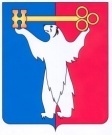 АДМИНИСТРАЦИЯ ГОРОДА НОРИЛЬСКАКРАСНОЯРСКОГО КРАЯПОСТАНОВЛЕНИЕ12.11.2018					г. Норильск 					№ 434О внесении изменений в отдельные постановления Администрации города Норильска В целях приведения административных регламентов предоставления муниципальных услуг в соответствие с Федеральным законом от 27.07.2010 № 210-ФЗ «Об организации предоставления государственных и муниципальных услуг»,ПОСТАНОВЛЯЮ:Внести в Административный регламент предоставления Снежногорским территориальным управлением Администрации города Норильска муниципальной услуги по компенсации расходов по оплате проезда по маршруту Снежногорск –Норильск – Снежногорск отдельным категориям граждан, зарегистрированным по месту жительства или пребывания в поселке Снежногорск, утвержденный постановлением Администрации города Норильска от 24.05.2013 № 223 (далее – Административный регламент № 223), следующие изменения:1.1. В пункте 1.2.3 Административного регламента №223 слова «МБУЗ «Городская больница № 3»» заменить словами «учреждения здравоохранения, расположенного на территории муниципального образования город Норильск,».1.2. В абзаце шестом пункта 2.14 Административного регламента № 223 слова «snegadm@yandex.ru» заменить словами «Snezhnogorsk@norilsk-city.ru».1.3. Абзац второй пункта 3.7.2 Административного регламента № 223 исключить.1.4. В пункте 5.2 Административного регламента № 223:1.4.1. В абзаце четвертом слова «документов, не предусмотренных» заменить словами «документов или информации либо осуществления действий, представление или осуществление которых не предусмотрено».1.4.2. Дополнить абзацами одиннадцатым - пятнадцатым следующего содержания:«-требование у заявителя при предоставлении муниципальной услуги документов или информации, отсутствие и (или) недостоверность которых не указывались при первоначальном отказе в приеме документов, необходимых для предоставления муниципальной услуги, либо в предоставлении муниципальной услуги, за исключением случаев:а) изменения требований нормативных правовых актов, касающихся предоставления муниципальной услуги, после первоначальной подачи заявления о предоставлении муниципальной услуги;б) наличия ошибок в заявлении о предоставлении муниципальной услуги и документах, поданных заявителем после первоначального отказа в приеме документов, необходимых для предоставления муниципальной услуги, либо в предоставлении муниципальной услуги и не включенных в представленный ранее комплект документов;в) истечения срока действия документов или изменения информации после первоначального отказа в приеме документов, необходимых для предоставления муниципальной услуги, либо в предоставлении муниципальной услуги;г) выявления документально подтвержденного факта (признаков) ошибочного или противоправного действия (бездействия) должностного лица, муниципального служащего, специалиста, начальника Снежногорского территориального управления при первоначальном отказе в приеме документов, необходимых для предоставления муниципальной услуги, либо в предоставлении муниципальной услуги, о чем в письменном виде за подписью Начальника Снежногорского территориального управления уведомляется заявитель, а также приносятся извинения за доставленные неудобства.».1.5. Пункт 5.8 Административного регламента № 223 изложить в следующей редакции:«5.8. По результатам рассмотрения жалобы принимается одно из следующих решений:1) жалоба удовлетворяется, в том числе в форме отмены принятого решения, исправления допущенных опечаток и ошибок в выданных в результате предоставления муниципальной услуги документах, возврата заявителю денежных средств, взимание которых не предусмотрено нормативными правовыми актами Российской Федерации, нормативными правовыми актами субъектов Российской Федерации, муниципальными правовыми актами;2) в удовлетворении жалобы отказывается.Не позднее дня, следующего за днем принятия решения по результатам рассмотрения жалобы, заявителю в письменной форме и по желанию заявителя в электронной форме направляется мотивированный ответ о результатах рассмотрения жалобы.В случае признания жалобы подлежащей удовлетворению в ответе заявителю, указанном в абзаце четвертом настоящего пункта, дается информация о действиях, осуществляемых органом, предоставляющим муниципальную услугу, в целях незамедлительного устранения выявленных нарушений при оказании муниципальной услуги, а также приносятся извинения за доставленные неудобства и указывается информация о дальнейших действиях, которые необходимо совершить заявителю в целях получения муниципальной услуги.В случае признания жалобы не подлежащей удовлетворению в ответе заявителю, указанном в абзаце четвертом настоящего пункта, даются аргументированные разъяснения о причинах принятого решения, а также информация о порядке обжалования принятого решения.».1.6. В приложении № 1 к Административному регламенту № 223 слова «(категория заявителя в соответствии с п.п. 1.2.1-1.2.7 Административного регламента)» заменить словами «(категория заявителя в соответствии с                       п.п. 1.2.1-1.2.3 Административного регламента)».1.7. Таблицу приложения № 3 к Административному регламенту № 223 изложить в следующей редакции:«».Внести в Административный регламент предоставления муниципальной услуги по оказанию материальной помощи на погребение, утвержденный постановлением Администрации города Норильска от 29.07.2014 № 444 (далее – Административный регламент № 444), следующие изменения:2.1. Пункт 3.9 Административного регламента № 444 изложить в следующей редакции:«3.9. Телефоны Снежногорского территориального управления:- (3919) 43-71-62 (приемная Снежногорского территориального управления);- (3919) 43-71-62, доб. 1951 (начальник общего отдела);- (3919) 43-71-62, доб. 1953 (ведущий специалист общего отдела).».2.2. В пунктах 3.10, 5.4 Административного регламента № 444 слова «snegadm@yandex.ru» заменить словами «Snezhnogorsk@norilsk-city.ru».2.3. В пункте 5.2 Административного регламента № 444:2.3.1. В подпункте 3 слова «документов, не предусмотренных» заменить словами «документов или информации либо осуществления действий, представление или осуществление которых не предусмотрено».2.3.2. Дополнить подпунктом 10 следующего содержания:«10) требование у заявителя при предоставлении муниципальной услуги документов или информации, отсутствие и (или) недостоверность которых не указывались при первоначальном отказе в приеме документов, необходимых для предоставления муниципальной услуги, либо в предоставлении муниципальной услуги, за исключением случаев:а) изменения требований нормативных правовых актов, касающихся предоставления муниципальной услуги, после первоначальной подачи заявления о предоставлении муниципальной услуги;б) наличия ошибок в заявлении о предоставлении муниципальной услуги и документах, поданных заявителем после первоначального отказа в приеме документов, необходимых для предоставления муниципальной услуги, либо в предоставлении муниципальной услуги и не включенных в представленный ранее комплект документов;в) истечения срока действия документов или изменения информации после первоначального отказа в приеме документов, необходимых для предоставления муниципальной услуги, либо в предоставлении муниципальной услуги;г) выявления документально подтвержденного факта (признаков) ошибочного или противоправного действия (бездействия) должностного лица, муниципального служащего, специалиста, начальника Снежногорского территориального управления при первоначальном отказе в приеме документов, необходимых для предоставления муниципальной услуги, либо в предоставлении муниципальной услуги, о чем в письменном виде за подписью Начальника Снежногорского территориального управления уведомляется заявитель, а также приносятся извинения за доставленные неудобства.».2.4. Пункт 5.8 Административного регламента № 444 изложить в следующей редакции:«5.8. По результатам рассмотрения жалобы принимается одно из следующих решений:1) жалоба удовлетворяется, в том числе в форме отмены принятого решения, исправления допущенных опечаток и ошибок в выданных в результате предоставления муниципальной услуги документах, возврата заявителю денежных средств, взимание которых не предусмотрено нормативными правовыми актами Российской Федерации, нормативными правовыми актами субъектов Российской Федерации, муниципальными правовыми актами;2) в удовлетворении жалобы отказывается.Не позднее дня, следующего за днем принятия решения по результатам рассмотрения жалобы, заявителю в письменной форме и по желанию заявителя в электронной форме направляется мотивированный ответ о результатах рассмотрения жалобы.В случае признания жалобы подлежащей удовлетворению в ответе заявителю, указанном в абзаце четвертом настоящего пункта, дается информация о действиях, осуществляемых органом, предоставляющим муниципальную услугу, в целях незамедлительного устранения выявленных нарушений при оказании муниципальной услуги, а также приносятся извинения за доставленные неудобства и указывается информация о дальнейших действиях, которые необходимо совершать заявителю в целях получения муниципальной услуги.В случае признания жалобы не подлежащей удовлетворению в ответе заявителю, указанном в абзаце четвертом настоящего пункта, даются аргументированные разъяснения о причинах принятого решения, а также информация о порядке обжалования принятого решения.».2.5. В приложении № 3 к Административному регламенту № 444:2.5.1. Слова «Телефон: 8 (3919) 35-94-98, факс: 8 (3919) 35-97-36 e-mail: snegadm@yndex.ru» заменить словами «Телефон: 8 (3919) 43-71-62, e-mail: Snezhnogorsk@norilsk-city.ru».2.5.2. Таблицу изложить в следующей редакции:«».3. Опубликовать настоящее постановление в газете «Заполярная правда» и разместить его на официальном сайте муниципального образования город Норильск.4. Настоящее постановление вступает в силу после его официального опубликования в газете «Заполярная правда». Глава города Норильска	  					          	Р.В. Ахметчин№ п/пНаименование должностиФ.И.О.Адрес электронной почтыТелефонГрафик приема1.Заместитель Главы города Норильска по поселку Снежногорск – начальник Снежногорского территориального управления Горовая Светлана НиколаевнаSnezhnogorsk@ norilsk-city.ru.43-71-62Понедельник 15.00 – 18.00Четверг 09.00 – 13.002.Начальник общего отдела Снежногорского территориального управленияРябов Николай АлексеевичRyabovNA@norilsk-city.ru43-71-62 доб. 1951Понедельник 15.00 – 18.00Четверг 09.00 – 13.003.Ведущий специалист общего отдела Снежногорского территориального управленияРащенко Богдан АлександровичRaschenkoBA@norilsk-city.ru43-71-62 доб. 1953Понедельник 15.00 – 18.00Четверг 09.00 – 13.00№ п/пНаименование должностиФ.И.О.Адрес электронной почтыТелефон1.Заместитель Главы города Норильска по поселку Снежногорск – начальник Снежногорского территориального управления Горовая Светлана НиколаевнаSnezhnogorsk@ norilsk-city.ru.43-71-622.Начальник общего отдела Снежногорского территориального управленияРябов Николай АлексеевичRyabovNA@norilsk-city.ru43-71-62 доб. 19513.Ведущий специалист общего отдела Снежногорского территориального управленияРащенко Богдан АлександровичRaschenkoBA@norilsk-city.ru43-71-62 доб. 1953